ACKNOWLEDGEMENT TO REVIEW THE QUALITY MANAGEMENT GUIDELINESThis is to acknowledge that I understand it is my responsibility to review the PREMIERE MAID SERVICES, LLC Quality Management Guidelines. The PREMIERE MAID SERVICES, LLC Quality Management Guidelines can be found on the PREMIERE MAID SERVICES, LLC intranet, Quality Management Guidelines tab, Quality Management Guidelines. 

These Quality Management Guidelines, as published October 2018, supersede all other Quality Management documents. 

By signing this form, I acknowledge my responsibility to read and seek to understand the Quality Management Guidelines. 

I affirm that I will incorporate the Quality Management Guidelines in all future projects and in the applicable portions of current projects. Signature  
(checking the checkbox above is equivalent to a handwritten signature)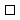 